 Press Release 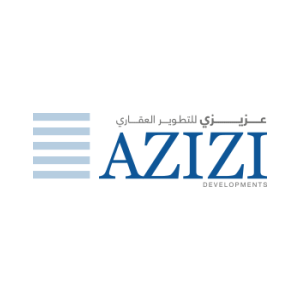 Azizi Developments to complete AED 430mn Azizi Plaza Serviced Apartments in Al Furjan ahead of scheduleDubai, 18 February 2018: Azizi Developments, one of the leading private developers in the UAE, has announced that the Azizi Plaza Serviced Apartments will be delivered ahead of schedule in Q2 2018.Launched in October 2016, the AED 430mn Azizi Plaza will offer a total of 434 fully serviced and furnished apartments comprised of 286 studios, with 46 one-bedroom units and 102 two-bedroom units as well as 9,400 sq. ft of retail space. The Azizi Plaza will be serviced with premium features and access to exclusive amenities including a pool, spa and a world class healthcare club so residents can relax and stay in shape.Mirwais Azizi, Chairman of Azizi Group, said: “Al Furjan is now being recognized as a highly sought-after residential destination and a prime location for investment, given its strategic location to the Expo2020 site. We are proud to offer a high concentration of its residential units with more than 2000 units completed and delivered by Azizi since 2006. Al Furjan’s communal vibe encourages a socially-integrated way of life, and the access provided to swimming pools, health centres, retail centres, cafes and restaurants, reinforces Al Furjan’s growing brand position in Dubai.”The community’s features include retail centres like Al Furjan Pavilion and Al Furjan West Pavilion; landscaped gardens; and easy access to public transportation. Located between Sheikh Zayed Road and Mohammed bin Rashid Road, Al Furjan also provides residents with easy access to Dubai’s attractions and business districts. Mirwais Azizi, Chairman of Azizi Group, continued: “We expect there will a strong demand for premium serviced apartments as we enter a heightened pace of development in the run up to Expo2020. We recognise the increasing demand in Al Furjan and are confident of its burgeoning potential to become a strategic destination in Dubai over the next few years. With the Azizi Plaza Serviced Apartments, we will be able to meet the need for a luxurious lifestyle as well as earn a return on invested capital.”Azizi Developments has demonstrated a faster pace of developing projects across the city. Both the AED 350mn Aliyah Residences by Azizi in Dubai Healthcare City and the AED 780mn Mina by Azizi project on the Palm Jumeirah have progressed ahead of schedule and will be completed in Q2 and Q3 2018 respectively, in addition to other projects in Dubai Healthcare City, Palm Jumeirah, Al Furjan and Jebel Ali.-Ends-About Azizi Developments Azizi Developments is the real estate investment arm of Azizi Group. Established in 2007, the company’s diverse experience in the property market has led the value of its current portfolio in the emirate to AED20billion and more than 100 projects at various stages of development. Azizi Developments was awarded ‘Developer of the Year’ at the Construction Innovation Awards for two consecutive years in 2016 and 2017, and has been instrumental in developing some of the finest properties in The Palm Jumeirah, Meydan, Dubai Healthcare City, Al Furjan, Studio City, Sports City and Jebel Ali.For further information about Azizi Developments, please contact: Ahmad Ibrahim - Head of Marketing and CommunicationMarketing and Communication Department, Azizi DevelopmentsTel: +971 50 228 1043Email: ahmad.ibrahim@azizidevelopments.com Lama BarrBPG Cohn & Wolfe Mob: +971 52 499 3660 Email: lama@bpgcohnwolfe.com